   Международный технопарк IT-стартапов «Astana Hub»  БИЗНЕС-ПЛАН ТОО «Индустрия Газа 2030»Разработчик и исполнитель проекта - TOO «Индустрия Газа 2030», юридическое лицо зарегистрированное в соответствии с законодательством Республики Казахстан, расположенное по адресу: Казахстан, город Астана, район Нұра, Проспект Тұран, дом 7, помещение 3 этаж кабинет №5БИН 230740000814 г. Аcтана 2024СОДЕРЖАНИЕ1 .  Наименование проекта и его описание2. Место реализации проекта3. Основание для владения проекта (собственная разработка, лицензия)       Все права на произведение принадлежат автору, который является сотрудником компании. Собственная разработка frontend, backend и всех сопутствующих фреймворков разрабатывается местными квалифицированными разработчиками. Дизайн и интерфейс отрисовывается местными экспертами дизайна. Во всех продукциях созданной компанией используются новые технологии, которые дают возможность конкурировать, как и отечественными разработчиками, так и с зарубежными. В данный момент ведутся переговоры с различными fulfillment площадками. для перенятия опыта и внедрения в собственную платформу. 4. Сведения о разработчике / авторе проекта    Digital-агентство Индустрия Газа 2030 — это высококвалифицированные Frontend и Backend разработчики, дизайнеры, маркетологи, бизнес-аналитики и проект-менеджеры с творческим подходом к работе. Е-Факторинг успешно работает в сфере логистики товаров и упаковки  видов и уровней сложности. На начале пути Е-Факторинг планирует развивать стартап оказываю услуги разным клиентам , среди которых можно увидеть работы, начиная с малогабаритных товаров  и заканчивая крупногабаритными товарами.      Компания является digital-агентством полного цикла, так используем комплексный подход в продвижении. Первостепенные направления компании — логистика, страхование, и факторинг. Главное преимущество — это полное понимание желаний нашей целевой аудитории.     Индустрия Газа 2030 намерена оказывать полный спектр услуг по предоставлению инструментов, техническому обслуживанию и другим услугам через собственную платформу, которая призвана помочь популяризации информационных технологий.5. Цель и задачи проекта        У digital-агентства Индустрия Газа 2030 есть ряд важных задач: Обеспечение своевременной доставки товаров e-commerce площадок;Сокращение кассовых разрывов e-commerce площадок путем предоставления услуги факторинга;      Наиболее «сдерживающие» 2 фактора:низкая информированность людей о таких логистических услугахпока еще высокое недоверие             Это довольно нормальные вещи для нового рынка, ведь мы пока что находимся только в самом начале развития автоматизации логистических услуг.        На данный момент многие клиенты потихоньку осознают преимущества наших услуг, ведь обращаясь к нам им не требуется склад, работники (кто будет упаковывать и готовить товар к отправке), не нужны курьеры, также мы предоставляем услуги по всему Казахстану, что каждый пользователь будет иметь доступ к складу. Поэтому наша компания поставила перед собой ряд целей, которые улучшат спектр наших услуг:Развитие сервисов по предоставлению услуг факторинга и аутсорсинга логистики игрокам электронной торговли;Извлечение прибыли за счет предоставления услуг;Создание других продуктов развития электронной торговли;Привлечение базы партнеров и клиентов;Увеличение товарных отправлений путем предоставления уникальных услуг, в последствии положительное влияние на экономику страны;Увеличение доли рынка логистики e-commerce;Предоставление дополнительных сервисов для интернет-магазинов.6. Стадия готовности проектаПлатформа находится на стадии MVP и готова для принятия первых заявок на услуги. Также имеются устные договоренности с первыми клиентами. Компания разрабатывает платформу по направлениям: logistic optimization и analytics7. Ключевые показатели эффективности (KPI) проекта:Планируется применять качественные и количественные метрики KPI. На основе качественных метрик взяты такие показатели как: LTV, NPS. LTV (Lifetime Value) — это показатель прибыли, который сгенерирует каждый клиент. NPS — или индекс лояльности пользователей — подсчитывается очень просто. Путем опроса: «Оцените от 1 до 10, с какой вероятностью вы порекомендуете наш сервис или услугу друзьям или знакомым».Метрика рассчитывается как разница между долей сторонников и критиков: от количества людей, выбравших цифры от 9 до 10 (то есть сторонников), вы отнимаете количество людей, выбравших цифры от 1 до 6 («критиков»). Нейтрально настроенные к обучению люди, выбравшие пункты 7-8, в расчет не берутся.Рост NPS, то есть увеличение числа людей, которые в восторге от услуги, означает в будущем увеличение процента возврата этих или других людей, которые получили информацию о нашей компании «Индустрия Газа 2030».В качестве количественных метрик компания рассматривает такие показатели как: средний чек, количество выполненных заказов, количество новых пользователей, реактивация старых пользователей. Эти метрики используют компании, работающие в любом направлении. Возникает вопрос как мы можем влиять на эти KPI в сфере логистических услуг. Например, повысить средний чек можно за счет увеличения ценности предложения (например, наличия дополнительных опций, включенных в стоимость), за счет комплексного предложения. Чем ограничивается средний чек на наши услуги? Прежде всего конкурентной средой: мы не можем назначать цены, которые будут выше, чем у наших конкурентов на аналогичные услуги. Но вы можем сделать свое предложение более весомым, добавить ему ценности и тем самым обусловить разницу в цене. Увеличить показатель количество выполненных заказов поможет практика апсейлов: если у клиента товар был успешно доставлен, можно предложить ему дополнительные услуги по техническому обслуживанию. Хорошо работают и рекомендательные системы — когда клиент получает скидку на ряд услуг, если его друзья или знакомые обращаются в нашу компанию.Здесь надо учитывать, что для данного проекта рост количества новых пользователей — долгий процесс. Не всегда новый клиент готов обращаться многократно. Часто для этого требуется постепенные продажи клиентских продуктов на маркетплейсах: ведь покупатели интересуется отзывами и лишь потом совершает покупку, а от этого зависит как часто клиент будет обращаться к нам.Новые пользователи обеспечивают конверсию из числа заявок, а выполненные заказы — это конверсия из трафика с сайта и других каналов. Часто конверсия из трафика становится метрикой для продуктологов и отдела маркетинга, а конверсия с выполненных заказов— KPI для отдела продаж.  8. Техническое описание проекта (архитектура, структура, применяемые решения)Фулфилмент – не обычная доставка, а комплексный подход к обработке заказов – от получения заявки до передачи на склад маркетплейса. Фулфилмент-оператор обеспечивает:получение товаров, например, он забирает их с производства или напрямую у поставщика;складское хранение, как краткосрочное, так и постоянное;комплектацию и упаковку (индивидуальную, в коробки, другие варианты);маркировку и стикеровку;обработку возвратов, подготовку к повторной продаже.Соответственно, оптимизация - неотъемлемая часть развития бизнеса. При оптимизации платформы следует задавать себе ряд вопросов, например: актуальна ли информация, которую мы предлагаем ЦА, эффективны ли способы предоставления обратной связи и т.д.Кастдев в таком случае - самый оптимальный инструмент, с помощью которого можно проверить реалистичность и выгодность бизнес-идеи. Появится понимание, что мы делаем продукт, за который люди готовы платить определенную сумму денег, и о котором они не пожалеют. Самый эффективный инструмент кастдева - проблемное интервью. С помощью проблемного интервью можно узнать о реальных трудностях наших пользователей, а также об их потребностях. Кастдев также помогает в составлении более четкого портрета ЦА digital-агентства, что будет эффективно при настройке таргета (или другой рекламы, например) и при определении стратегии ценообразования. Компания перестает динамически развиваться, когда управленческому составу приходится большую часть времени уделять текущим задачам и нет времени сосредоточиться на стратегически важных вопросах. Благодаря делегированию полномочий руководителями, у бизнеса появляется возможность освободить время, и минимизировать расходы.Отслеживая работу каждого отдела, руководитель будет знать о проблемах, которые существуют в каждом отделе, и проконтролировать их решение. Специалисты отделов получают четкие KPI, они знают целевой результат своей работы, методы его достижения и возможные санкции за нарушение договоренностей. Таким образом, руководитель обеспечивает прозрачность работы, которая снижает вероятность невыполнения задачи. Платформа digital-агентство «Е-Факторинг» имеет свои функции такие как: Платформа обеспечивает идентификацию и авторизацию пользователей;Платформа соответствует требованиями по безопасности и защите;Платформа защищена от несанкционированного доступа к данным;Платформа обеспечивает возможность увеличения количества одновременно работающих пользователей, не уменьшая, при этом, производительность.Платформа обеспечивает возможность поэтапного наращивания как производительности, так и функционального состава системы.Стоит отметить что платформа построена на принципе открытой архитектуры, обеспечивающем возможность встраивания и взаимодействия (интеграции) с другими информационными платформами и программными продуктами. Платформа имеет открытые интерфейсы для развития и интеграции.Основной функцией является то что в режиме актуального времени в одной системе вести операционный учет со следующими функционалами:регистрация пользователей посредством ЭЦП;фиксирование процесса отгрузки товара, если курьер определен как сервис Индустрия Газа то есть фулфилмент;генерирование ШПИ;просмотр дашборда;формирование дебиторской задолженности;просмотр заявок от клиента и ее обработка;заключение договора;выгрузка отчетов по сформированным товаров на отправку;просмотр досье клиента по группам платежеспособности и благонадежности;просмотр графика отгрузки;формирование и согласование заказа;формирование счета на оплату.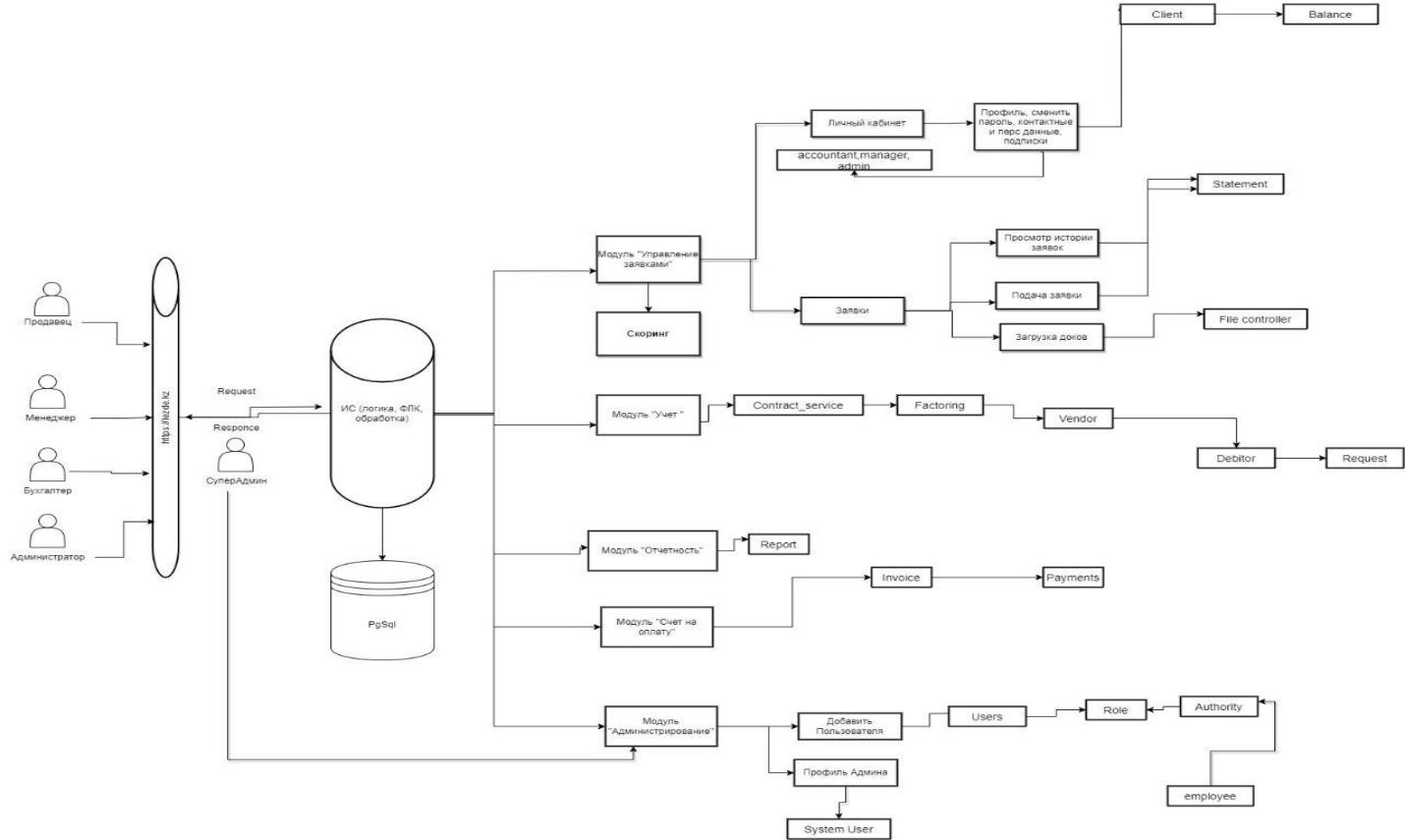 Рисунок 1. Функциональная архитектура Системы9. Смета планируемых расходов на реализацию проекта9.2 Персонал и расходы на оплату труда по годам              9.3 Смета затрат по проекту            9.4 Предполагаемый доход 10. Способ продаж и ожидаемая выручка (доход)Наша целевая аудитория это: все предприниматели работающие на маркетплейсах с 18 до 63 лет. Продвижение и получение заявок планируется через таргетированную рекламу Facebook в социальных медиа такие как: Instagram, Youtube,  Facebook. После таргетированной рекламы поступает от потенциального клиента заявка в CRM систему. Дальше будет запись на бесплатную консультацию для тех, кто вовсе не знаком с деятельностью компании, также будет диверсификация услуг. 11. Клиенты/потенциальные клиентыРезиденты Республики Казахстан от 18 до 63 лет. Ожидается поток клиентов со всей страны.  Вид бизнеса: B2C, B2В. Про потенциальных клиентов очень полезно знать такие качества как:исторические данные отправоквозвратность товаровналоговую историюопыт на рынкеПо данным критериям составили портрет целевой аудитории школы в нижеприведенной таблице. 12. План мероприятий, необходимый для реализации проекта (описание конкретных мероприятий (шагов) необходимых для реализации и развития проекта).    Организацию оказания услуг на предприятии предполагается осуществлять с учетом следующих принципов:                   1. Постоянный мониторинг конкурентоспособности и работа над ее совершенствованием;                   2. Использование комплекса мер по формированию спроса и стимулированию сбыта, формированию имиджа и закреплению постоянных клиентов.       Для эффективного маркетингового продвижения услуг необходимо основываться на следующих принципах:учет возможностей и пожеланий потребителей. При этом фактически формируется определенная целевая аудитория;составление обращения к целевой аудитории и постоянное общение с ней на предмет ценности предоставляемой услуги;рекламирование услуг не должно быть навязчивым, но вместе с тем должно тонко подчеркивать имеющиеся у вас достоинства по сравнению с конкурентами;необходимо делать упор на качественность своей услуги, т.е. надежность, гарантированность, своевременность, отзывчивость и многое другое;участники сбыта должны быть в меру креативны и, безусловно, профессиональны.Брошюры/листовки. Разработать информационные (открыточные) брошюры и листовки и распространить их через целевую компанию прямой почтовой рассылки.Визитные карточки. Раздача визитных карточек в местах, где чаще всего встречаются наши потенциальные клиенты и делиться ими без разбора, чтобы распространять информацию о ваших услугах.Презентация УТП. Рассказать через всевозможные способы о своем уникальном торговом предложении малым, средним и крупным игрокам e-commerce.       Выставки и публичное выступление. Принять участие в Fintech и IT конференциях, семинарах, которые будут проходить в Технопарке.В ИТ-сфере лучший двигатель для продвижения — это Интернет.  Все наши клиенты — и потенциальные, и существующие — активные пользователи.Ниже приведены алгоритмы продвижения школы под целевую аудиторию:продвижение в органической выдаче (SEO);под определенные направления размещать контекстную рекламу;активно вести соцсети, публиковать рекламные статьи и полезный контент;таргетированная реклама;программы лояльности: скидочные карты для постоянных клиентов, акция «приведи друга», подарочные сертификаты;сарафанное радио.      Следующий этап продвижения: создание социальных сетей в разных платформах (инстаграм, тик-ток, фейсбук). Целевая аудитория являются активными пользователями социальных сетей. Планируется нанимать SMM специалиста для продвижения через социальные медиа и повысить узнаваемость бренда digital-агентства. 13. Виды предлагаемых в рамках проекта товаров, работ, услуг, имущественных прав и ежегодный объем предполагаемых продаж          В настоящее время компания предоставляет услуги:ФакторингаЛогистикаСтрахование товаров     На данный момент компания планирует работать с более 300 клиентами, в дальнейшем планируется увеличить количество постоянных и новых клиентов, демонстрируя свои преимущества на рынке e-commerce.14. Обоснование необходимости реализации проекта (общественная значимость и эффект от успешной реализации)         Фулфилмент, логистика и факторинг - это три важных аспекта бизнеса, которые имеют большое общественное значение, так как они влияют на различные аспекты экономики и общества.Фулфилмент (или исполнение заказов) управляет и обрабатывает заказы, а также осуществляет прием, обработку, упаковку и доставку товаров потребителям. Общественное значение фулфилмента заключается в том, что он способствует развитию электронной коммерции и улучшению доступа потребителей к широкому ассортименту товаров и услуг. Это также способствует росту рабочих мест в сфере логистики и транспортировке товаров.Логистика - это  процесс управления потоком товаров, информации и услуг от производителя к потребителю. Общественное значение логистики заключается в оптимизации процессов доставки, уменьшении издержек и сокращении негативного воздействия на окружающую среду. Эффективная логистика позволяет улучшить качество жизни, обеспечивая доступ к товарам и услугам, а также снижая воздействие на дорожное движение и окружающую среду.Факторинг - это финансовая практика, при которой компании продажи свои долги третьей стороне (фактору) в обмен на немедленное получение средств. Общественное значение факторинга заключается в том, что он способствует улучшению доступности финансирования для малых и средних предприятий (МСП), позволяя им получить необходимые средства для роста и развития. Это важно для стимулирования экономического роста и создания рабочих мест.        В целом, эти три аспекта - фулфилмент, логистика и факторинг - являются важными элементами современной экономики и способствуют улучшению доступности товаров и услуг, оптимизации процессов и поддержке бизнеса, особенно МСП.        В процессе успешной реализации данного проекта, будет решено ряд проблем такие как:Улучшение рабочей средыУлучшение бизнес-процессовПовышение оборотов e-commerce площадок путем предоставления вышеописанных услуг, что в свою очередь увеличит обороты розничной торговли в Республике Казахстан Сокращение времени ожидания доставки товаров до конечного получателя и увеличение товарных отправлений.15. Сведения о патентно-лицензионной защите, авторских правах, торговых знаках и других объектах интеллектуальной собственности (при наличии)          После утверждения product/market fit, проверки всех гипотез и тестирования MVP платформа планирует зарегистрировать авторские права в QazPatent. 1. Наименование проекта и его описание……………………………………………....….32. Место реализации проекта……………………………………………………………….33. Основание для владения проекта (собственная разработка, лицензия)………….........44. Сведения о разработчике / авторе проекта…………………………………………..…..45. Цель и задачи проекта…………………………………………………………………….56. Стадия готовности проекта……………………………………………………………….57. Ключевые показатели эффективности (KPI) проекта…………………………………...68. Техническое описание проекта (архитектура, структура, применяемые решения)…..79. Смета планируемых расходов на реализацию проекта…………………………………910. Способ продаж и ожидаемая выручка (доход)………………………………………...1011. Клиенты/потенциальные клиенты……………………………………………………...1112. План мероприятий, необходимый для реализации проекта………………………….1113. Виды предлагаемых в рамках проекта товаров, работ, услуг, имущественныхправ и ежегодный объем предполагаемых продаж……………………………………….1314. Обоснование необходимости реализации проекта (общественная значимость иэффект от успешной реализации)………………………………………………………….1315. Сведения о патентно-лицензионной защите, авторских правах, торговых знакахи других объектах интеллектуальной собственности (при наличии)……………………14О проектеО проектеО компанииО компанииНаименование юридического лицаTOO “Индустрия Газа 2030”Год создания, БИН2023, 230740000814Цель деятельности компанииСоздание прибыльной компании в сфере ИТ-технологий по предоставлению сервисов для e-commerce площадокОтрасль предприятияИТ, Web-PlatformЮридический адрес Казахстан, город Астана, район Нұра, Проспект Тұран, дом 7, этаж3 кабинет 5Фактический адресКазахстан, город Астана, район Нұра, Проспект Тұран, дом 7, этаж3 кабинет 5Учредители компании:ФИО, доля в уставном капиталеРамазанов Ержан Дусенбаевич , доля в УФ 100%Название проектаИндустрия Газа 2030Ключевые направления деятельностиДоставка и страхования товаров любых габаритов посредством платформыРазвитие цифровизация путем легкой доступности цифровых технологий  для факторинга и логистикиПродукция/услуга по проектуРазработка веб-платформ без кодаДата начала ведения проекта(предполагаемый срок запуска проекта)Март 2024Цель и задачи проектаСоздание цифровых продуктов развития электронной торговлиМесто реализации проектаКазахстан, АстанаКлиенты (потенциальные клиенты)Граждане Казахстана от 18 до 63 летНаименованияКомпетенцииСтаж Разработчик ПОASP .NET Core Basics, Algorithms & Data Structures, SOLID, REST, Databases, etc.  5 годаВеб-разработчикJavaScripts, HTML, CSS, Styling, State Management, Routing, REST, etc.4 летТестировщикHTML и CSS.3 годаСистемный администраторPython, bash, Linux Server Administration, CI/CD, Clouds, Servers, Monitoring & Logging, etc.5 годаСетевой администраторPython, bash, Linux Server Administration, Network & Security, Clouds, Servers, etc.6 летСпециалист по ИБPython, bash, Linux skills, Network & Security, eJPT, OSCP, PNPT, etc. 3 годаXМероприятия✅проработана бизнес-идея✅разработан бизнес-план проекта✅заключены контракты (договор о намерениях) с поставщиками систем безопасности✅имеется в наличии часть необходимого оборудования ✅произведена наладка оборудования✅произведен подбор / набор персонала№KPIЦель к 2025 году1Количество выполненных отправлений в месяц10002Количество покрытых финансовых рисков в месяц2003Количество новых клиентов в месяц200НаименованиеВеличина расходов, тгАренда серверов315.000Банковские услуги50.000Непредвиденные расходы200.000Реклама и продвижение1500.000Консультационные услуги 300.000Бухгалтерия100.000Наименование группы сотрудников2024202420252025202620262027202720282028202920292030203020312031Наименование группы сотрудниковкол.ФОТкол.ФОТкол.ФОТкол.ФОТкол.ФОТкол.ФОТкол.ФОТкол.ФОТАдминистративные работники22,400,00029,600,000210,560,000211,616,000212,777,600214,055,360215,460,896217,006,985Производственный персонал33,150,000312,600,000313,860,000315,246,000316,770,600318,447,660320,292,426322,321,668Разработ-чики23,000,000212,000,000213,200,000214,520,000215,972,000217,569,200219,326,120221,258,732ИТОГО78,550,000734,200,000727,620,000741,382,000745,520,200750,072,220755,079,442760,587,385Код статьиНаименование статьи затрат202420252026202720282029203020311Фонд оплаты труда8,550k34,200k37,620k41,382k45,520k50,072k55,079k60,587k2Затраты на оборудование500k00000003Затраты на офис900k3,600k3,960k4,356k4,791k5,270k5,797k6,377k4Затраты на наем, продвижение, маркетинг3,000k6,000k6,600k7,260k7,986k8,784k9,663k10,629k5Прочие расходы 1,500k6,000k6,600k7,260k7,986k8,784k9,663k10,629kИТОГОИТОГО13,051k49,800k54,780k60,258k66,283k72,912k80,203k88,223kНаименовани20242025202620272028НаименованидоходдоходдоходдоходдоходФакторинг8,930,68164,046,65880,203,98999,592,787122,859,344Логистика9,985,40961,505,60073,806,71988,568,063106,181,676Страхование10,492,54564,629,32677,555,19193,066,230111,679,475Программа монетизации проекта за годФакторинг: доход – 64 046 658 тенге.Логистика: количество товаров – 410 037 штук, что в денежном эквиваленте: 61 505 600 тенге.Страхование товаров: количество товаров – 410 037 штук, что в денежном эквиваленте: 64 629 326 тенгеЧисленность сотрудников 
по проекту2-8Предполагаемые рынки оказания услуг (структура продаж) Весь КазахстанКлиенты/потенциальные клиенты:QP ServiceФрут.кзHalyk маркетJusan маркетOZONРасходыРасходыЗатраты на продвижение 
и техническую поддержку продукта/услуг в процессе эксплуатациирасходы на маркетинг и рекламу 10%расходы на оплату труда персонала 15%аренда офиса и прочие расходы 15%Вид работ/МесяцАпрельМайИюньИюльАвгустСентябрьОктябрьНоябрьДекабрьЯнварьОпределение и постановка задач ТЗПрототипированиеРазработка  Web-дизайна главной страницыДизайн внутренних страниц приложенияВерстка дизайнаПрограммирование. Back-endТестирование